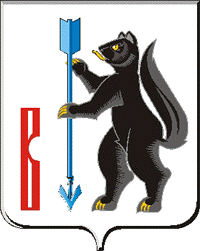 АДМИНИСТРАЦИЯ ГОРОДСКОГО ОКРУГА ВЕРХОТУРСКИЙП О С Т А Н О В Л Е Н И Еот 22.02.2019г. № 139г. Верхотурье  О назначении голосования по выбору общественных территорий, подлежащих благоустройству в 2019-2020 годахв рамках реализации муниципальной программы«Формирование современной городской среды в городском округе Верхотурский на 2018-2022 годы» на территориигородского округа Верхотурский	В целях проведения на территории городского округа Верхотурский голосования по выбору общественных территорий, подлежащих благоустройству в 2019-2020 годах в рамках реализации муниципальной программы «Формирование современной городской среды в городском округе Верхотурский на 2018-2022 годы», в соответствии с постановлением Администрации городского округа Верхотурский от 14.02.2019г. № 99, Уставом городского округа Верхотурский,ПОСТАНОВЛЯЮ:	1.Назначить проведение на территории городского округа Верхотурский голосования по выбору общественных территорий, подлежащих благоустройству в 2019-2020 годах в рамках реализации муниципальной программы «Формирование современной городской среды в городском округе Верхотурский  на 2018-2022 годы», на 26 февраля 2019 года с 08:00 часов до 17:00 часов.	2.Установить место проведения голосования по выбору общественных территорий, подлежащих благоустройству в 2018-2019 годах в рамках реализации муниципальной программы «Формирование современной городской среды в городском округе Верхотурский  на 2018-2022 годы» - здание муниципального бюджетного учреждения культуры «Центр культуры» по адресу: г. Верхотурье, ул. Советская, 1	3.Утвердить прилагаемые:	1) перечень общественных территорий для голосования по выбору общественных территорий, подлежащих благоустройству в 2019-2020 годах в рамках реализации муниципальной программы «Формирование современной городской среды в городском округе Верхотурский на 2018-2022 годы»;	2) Порядок определения общественной территории (общественных территорий), подлежащей (подлежащих) благоустройству в 2019-2020 годах в рамках реализации муниципальной программы «Формирование современной городской среды в городском округе Верхотурский на 2018-2022 годы».	4.Опубликовать настоящее постановление в информационном бюллетене  «Верхотурская неделя» и разместить на официальном сайте городского округа Верхотурский.	5.Контроль  исполнения настоящего постановления возложить на и.о. первого заместителя главы Администрации городского округа Верхотурский Литовских Л.Ю.Глава городского округа Верхотурский                                                       А.Г. Лиханов	УТВЕРЖДЕН	 постановлением Администрации городского округа Верхотурскийот 22.02.2019 г. № 139«О назначении голосования по выбору общественных территорий, подлежащих благоустройству в 2019-2020 годахв рамках реализации муниципальной программы«Формирование современной городской среды в городском округе Верхотурский на 2018-2022 годы» на территории городского округа Верхотурский»Перечень общественных территорийдля голосования по выбору общественных территорий,подлежащих благоустройству в 2019-2020 годах в рамках реализации муниципальной программы «Формирование современной городской среды в городском округе Верхотурский на 2018-2022 годы»1.Центральная площадь города Верхотурье2.Общественная территория Досугового центра;3.Общественная территория Верхотурской детской школы искусств;4.Общественная территория Парка по ул. Маяковского.	УТВЕРЖДЕН	 постановлением Администрации городского округа Верхотурскийот 22.02.2019 г. №139«О назначении голосования по выбору общественных территорий, подлежащих благоустройству в 2019-2020 годахв рамках реализации муниципальной программы«Формирование современной городской среды в городском округе Верхотурский на 2018-2022 годы» на территории городского округа Верхотурский»Порядок определения общественной территории (общественных территорий), подлежащей (подлежащих) благоустройству в 2019-2020 годах в рамках реализации муниципальной программы «Формирование современной городской среды в городском округе Верхотурский на 2018-2022 годы»	Определить следующий порядок определения общественной территории (общественных территорий), подлежащей (подлежащих) благоустройству в 2019-2020 годах, по итогам голосования: 	1.Голосование по общественным территориям является рейтинговым.	2.Рейтинговый список общественных территорий выстраивается в зависимости от числа голосов, отданных за общественные территории, включенные в бюллетень для рейтингового голосования, согласно данным итогового протокола общественной муниципальной комиссии об итогах голосования.	3.При равенстве количества голосов, отданных участниками голосования за две общественных территории, приоритет отдается общественной территории, заявка на включение которой поступила раньше.	4.Общественной территорией (общественными территориями), подлежащей (подлежащими) благоустройству в 2019-2020 годах в рамках муниципальной программы «Формирование современной городской среды в городском округе Верхотурский на 2018-2022 годы», считать общественную территорию (территории), набравшую наибольшее количество голосов от числа граждан, внесенных в списки голосования на момент окончания голосования согласно данным итогового протокола общественной муниципальной комиссии об итогах голосования.